18.6.2024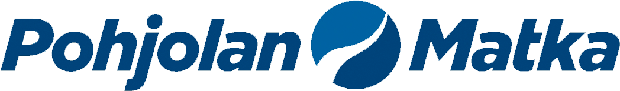 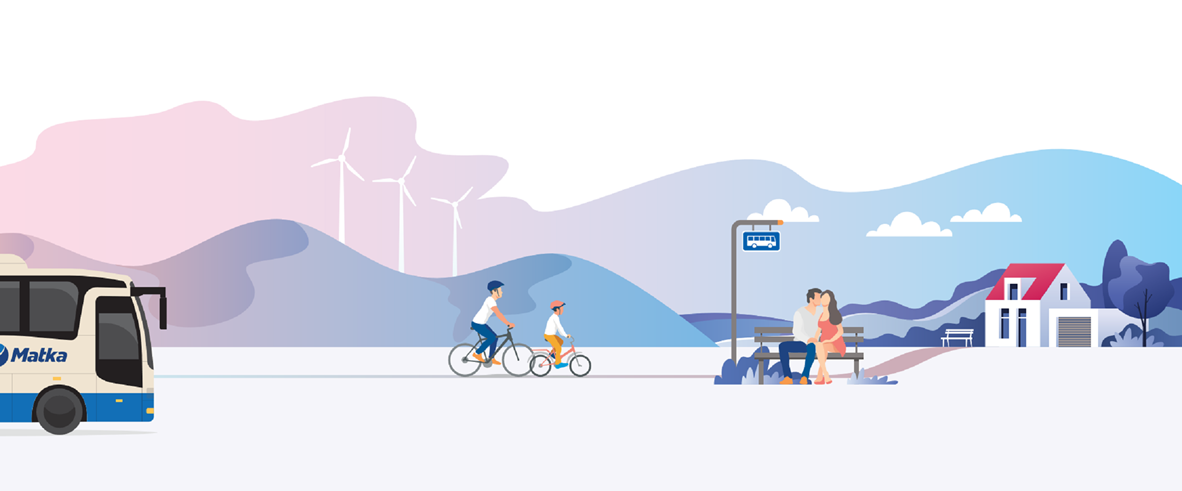 Eläkeliiton Oulun yhdistysPentti KuukasjärviMATKA LEHMIRANTAANMatka-aika22.-28.10.2024, 7 päivää, tiistai-maanantaiMatkapaketin hinta ja ryhmän koko698 €/hlö		32-40-48 henkilöäHintaan sisältyybussikuljetukset ohjelman mukaisesti, sis. kuljetukset retkelle n. 6-7 h/150-200 kmlounas liikenneasemalla menomatkallalounas liikenneasemalla paluumatkallakahvit menomatkallakahvit paluumatkalla6 vrk lomaviikko Lehmirannassa sis.majoituksen puolihoidolla jaetussa 2-hengen huoneessakuntosalin ja kylpylän käytön aukioloaikoinaohjatun lomaohjelmanJärjestämme kuljettajan majoituksen matkan aikana, joten siitä ei tule ryhmällenne kustannuksia.VarauksetPohjolan Matkalla ei ole varausta Lehmirantaan, mutta mikäli ryhmä päätyy tarjoukseemme, tällöin on mahdollista muuttaa varaus Pohjolan Matkan hoidettavaksi, jolloin laskutus Pohjolan Matkan kautta matkapakettina (yhteishinta / hlö sis. kuljetukset ja Lehmirannan paketin). Saatavuuden mukaan lisäämme varaukselle huoneita tarvittaessa suuremmalle ryhmälle.ALUSTAVA MATKAOHJELMATiistai 22.10.Lähtö aamulla Oulun linja-autoasemalta.Bussimatka Etelä-Suomeen Lehmirantaan.Matkalla lounas liikenneasemalla ja kahvit.Illalla perillä Lehmirannassa, jossa majoittuminen, päivällinen ja yöpyminen.Keskiviikko-sunnuntai 23.-27.10.Lehmirannassa 6 vrk lomaviikko sis. majoituksen, aamiaisen, päivällisen, kuntosalin ja kylpylän käytön sekä ohjatun lomaohjelman.Yhtenä arkipäivänä retki ryhmän omalla bussilla (ajoa n. 150-200 km/7 h, ajankohta sovitaan myöhemmin). Muina päivinä bussi ei ole Lehmirannassa ryhmän käytettävissä.Maanantai 28.10.Aamiainen Lehmirannassa.Huoneiden luovutus ja lähtö paluumatkalle.Matkalla kahvit ja lounas liikenneasemalla.Illalla perillä Oulussa.MATKAEHDOT & HYVÄ TIETÄÄTarjouksemme voimassaoloaikaTarjouksemme on voimassa 28.2.2024 asti / saatavuuden mukaan, johon mennessä toivomme päätöstä, että oletteko päätyneet matkapakettiimme. Tämän jälkeen vahvistus/kuluton peruutus Lehmirannan ehtojen mukaisesti 62 vrk ennen matkan alkua.Ilmoittautuminen 1.8.2024 mennessä Eläkeliiton Oulun yhdistykseen.Pentti Kuukasjärvi puh 040 5129710, loikkari87@gmail.comMaksuehdotEnnakkolasku (90 eur/hlö) erääntyy viimeistään 62 vrk ennen matkan alkua, loppulasku 31 päivää ennen lähtöä. Halutessanne voimme lähettää jokaiselle lähtijälle oman laskun ja matkaohjelman; ei laskutuslisää. Laskutusta/nimilistaa varten tarvitsemme nimi, osoite, sähköposti, puh. nro, huonekaveri, allergiat.MatkaehdotNoudatamme toiminnassamme yleisiä matkapakettiehtoja ja Pohjolan Matkan lisä- ja erityisehtoja sekä mahdollisia matkakohtaisia erityisehtoja.Lisätietoja liittyen matkan peruuttamiseen, matkavakuutukseen ja erityisehtoihimme löytyy internet-sivuiltamme www.pohjolanmatka.fi/matkapakettiehdot.Matkavakuutus	Suosittelemme matkustajia ottamaan riittävän peruutusturvan sisältävän matkavakuutuksen.Matkan soveltuvuus liikuntarajoitteisilleMatka soveltuu rajoitetusti liikuntarajoitteisille, ota tarvittaessa yhteyttä toimistoomme.Ryhmänvetäjän velvollisuudetRyhmänvetäjä on velvollinen tiedottamaan matkaan liittyvästä matkaohjelmasta, peruutusehdoista sekä asiakirjoista kaikille ryhmän jäsenille ja vastaavasti toimittamaan matkustajia koskevat tarvittavat tiedot ja asiakirjat matkanjärjestäjälle.Henkilötietojen luovutus	Tätä matkaa varten annettuja henkilötietoja siirretään matkan suorittamisen ja varaamisen kannalta oleellisille yhteistyökumppaneille ja viranomaisille sekä EU/ETA - maihin että niiden ulkopuolisille alueille. Tietojen käsittelyssä sovelletaan EU:n tietosuojalain periaatteita.HintasitoumusTarjouksemme hinnat perustuvat tämänhetkisiin hintatietoihin. Pidätämme oikeuden tarvittaessa hintatarkistuksiin.Pyydämme huomioimaan, että noudatamme tilausajojen aikataulusuunnittelussa lakisääteisiä ajo- ja lepoaikasäädöksiä.Toivomme tarjouksen sopivan ryhmällenne ja olemme puolestamme valmiita neuvottelemaan kaikista tarjoukseen liittyvistä asioista.Ystävällisin terveisin,Pohjolan MatkaMaarit LukkariMaarit LukkariRyhmämyynnin asiantuntija
Puh. 0201 303 395maarit.lukkari@pohjolanmatka.fi